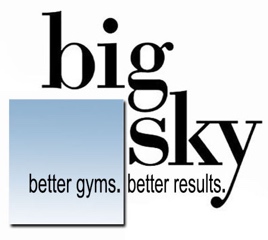 94 Brickyard Rd. 		    						   club hoursFarmington, CT. 06032   							  mon-thurs 5:00a-10p                 860.677.2489									  fri 5:00a–9pfitKIDS@bigskyfitness.com							  sat & sun  6:00a- 9p	junior tennis academy clinic scheduleeffective 9/2/18B = Beginners, for players just starting out.For holiday hours/classes and winter weather updates, “like” us on Facebook at Facebook.com/BigSkyFitnessmondaytuesdaywednesdaythursdayfridaysaturdaysunday9:30a – Red Ball(60 minutes)4:00p  High Performance(2-hours)10:30a Orange Ball(60 minutes)4:00p  Junior Varsity(90 minutes)4:30p Orange Ball (B)(60 minutes)4:30p Red Ball(60 minutes)4:00p  Futures(2-hours)4:00p Red Ball(60 minutes)11:30aGreen Ball(90 minutes)5:00p Orange Ball (B)(60 minutes)4:30p  Futures(2-hours)4:30p  Junior Varsity(90 minutes)4:00p Red Ball(60 minutes)12:30p  Junior Varsity(90 minutes)5:00p  Red Ball(60 minutes)4:30p  High Performance(2-hours)4:30p  Green Ball(90 minutes)5:00p  Green Ball(90 minutes)5:00p  Junior Varsity(90 minutes)5:00p  Green Ball(90 minutes)5:00pOrange Ball(60 minutes)5:00pOrange Ball(60 minutes)5:30p Orange Ball(60 minutes)5:30p Orange Ball(60 minutes)5:30pRed Ball(60 minutes)6:00p  Green Ball(90 minutes)